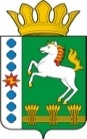 КОНТРОЛЬНО-СЧЕТНЫЙ ОРГАН ШАРЫПОВСКОГО РАЙОНАКрасноярского краяЗаключениена проект Решения Родниковского сельского Совета депутатов «О внесении изменений и дополнений в Решение Родниковского сельского Совета депутатов от 14.12.2017 № 25-71 «О бюджете поселения на 2018 год и плановый период 2019-2020 годов» (в ред. от 23.04.2018 № 29-85, от 24.05.2018 № 30-93, от 28.06.2018 № 31-97)24 октября  2018 год 							    	№ 116Настоящее экспертное заключение подготовлено Контрольно – счетным органом Шарыповского района на основании ст. 157 Бюджетного  кодекса Российской Федерации, ст. 9 Федерального закона от 07.02.2011 № 6-ФЗ «Об общих принципах организации и деятельности контрольно – счетных органов субъектов Российской Федерации и муниципальных образований», ст. 5 Решения Шарыповского районного Совета депутатов от 20.09.2012 № 31/289р «О внесении изменений и дополнений в Решение Шарыповского районного Совета депутатов от 21.06.2012 № 28/272р «О создании Контрольно – счетного органа Шарыповского района» (в ред. от 20.03.2014 № 46/536р, от 25.09.2014 № 51/573р) и в соответствии со стандартом организации деятельности Контрольно – счетного органа Шарыповского района СОД 2 «Организация, проведение и оформление результатов финансово – экономической экспертизы проектов Решений Шарыповского районного Совета депутатов и нормативно – правовых актов по бюджетно – финансовым вопросам и вопросам использования муниципального имущества и проектов муниципальных программ» утвержденного приказом Контрольно – счетного органа Шарыповского района от 16.12.2013 № 29, Соглашения от 15.01.2015 «О передаче Контрольно-счетному органу Шарыповского района полномочий Контрольно-счетного органа Родниковского  сельсовета по осуществлению внешнего муниципального финансового контроля».Представленный на экспертизу проект Решения Родниковского сельского Совета депутатов «О внесении изменений и дополнений в Решение Родниковского сельского Совета депутатов от 14.12.2017 № 25-71  «О бюджете поселения на 2018 год и плановый период 2019-2020 годов» (в ред. от 23.04.2018 № 29-85, от 24.05.2018 № 30-93, от 28.06.2018 № 31-97) направлен в Контрольно – счетный орган Шарыповского района 23 октября 2018 года. Разработчиком данного проекта Решения является администрация Родниковского сельсовета.Мероприятие проведено 24 октября 2018 года.В ходе подготовки заключения Контрольно – счетным органом Шарыповского района были проанализированы следующие материалы:- проект Решения Родниковского сельского Совета депутатов «О внесении изменений и дополнений в Решение Родниковского сельского Совета депутатов от 14.12.2017 № 25-71 «О бюджете поселения на 2018 год и плановый период 2019-2020 годов»;-  решение Родниковского сельского Совета депутатов от 14.12.2017 № 25-71 «О бюджете поселения на 2018 год и плановый период 2019-2020 годов» (в ред. от 23.04.2018 № 29-85, от 24.05.2018 № 30-93, от 28.06.2018 № 31-97).Согласно статье 6 Решения Родниковского сельского Совета депутатов от 14.12.2017 № 25-71 «О бюджете поселения на 2018 год и плановый период 2019-2020 годов» Администрация Родниковского сельсовета вправе в ходе исполнения бюджета поселения вносить изменения в сводную бюджетную роспись бюджета поселения на 2018 год и плановый период 2019-2020 годов.В соответствии с проектом  Решения Родниковского  сельского Совета депутатов «О внесении изменений и дополнений в Решение Родниковского сельского Совета депутатов от 14.12.2017 № 25-71 «О бюджете поселения на 2018 год и плановый период 2019-2020 годов» предлагается внести изменения в следующие статьи:В статью 1 внести следующей изменения:«1. Утвердить основные характеристики  бюджета поселения  на 2018 год:Таблица 1(руб.)Общий объем доходов бюджета поселения увеличивается на 2018 год в сумме 590 308,70 руб. (4,47%) за счет безвозмездных поступлений.Общий объем расходов бюджета поселения увеличивается в сумме 590 308,70 руб. или на 4,47% .Анализ изменения расходов бюджета поселения в 2018 году(руб.)По подразделу 0102 «Функционирование высшего должностного лица субъекта РФ и органа местного самоуправления» увеличение бюджетных ассигнований в сумме 40 510,00 руб. (6,67%) на повышение размеров оплаты труда отдельных категориям работников бюджетной сферы.По подразделу 0104 «Функционирование Правительства РФ, высших органов исполнительной власти субъектов РФ, местных администраций» увеличение бюджетных ассигнований в сумме 118 490,00 руб. (3,40%) на повышение размеров оплаты труда отдельных категориям работников бюджетной сферы.По подразделу 0113 «Другие общегосударственные вопросы» увеличение бюджетных ассигнований в сумме 284,00 руб. (5,30%) на повышение размеров оплаты труда отдельных категориям работников бюджетной сферы.По подразделу 0203 «Мобилизационная и вневойсковая подготовка» увеличение бюджетных ассигнований в сумме 25 901,70 руб. (8,85%) на осуществление первичного воинского учета на территориях, где отсутствуют военные комиссариаты.По подразделу 0502 «Коммунальное хозяйство» увеличение бюджетных ассигнований в сумме 305 123,00 руб. (46,15%), в том числе:- в сумме 281 649,00 руб. на ремонт сетей водоснабжения по ул. Советской в с.Родники;- в сумме 23 474,00 руб. на ремонт сетей водоснабжения по ул. Никольской в с.Родники.По подразделу 0503 «Благоустройство» увеличение бюджетных ассигнований в сумме 100 000,00 руб. (4,20%) на ремонт ограждения территории кладбищ в с.Никольск и с.Дубинино.В статью 1 внести следующей изменения:«2. Утвердить основные характеристики  бюджета поселения  на 2019 и 2020 годы:Таблица 3(руб.)Увеличение бюджетных ассигнований в 2019 году – 338 374,00 руб. (3,34%) и в 2020 году – 351 570,00 руб. (3,44%) за счет межбюджетных трансфертом, на содержание автомобильных дорог общего пользования местного значения за счет средств дорожного фонда Красноярского края.Статье 10 «Дорожный фонд Родниковского сельсовета» излагается в новой редакции:«Утвердить объем бюджетных ассигнований дорожного фонда Родниковского сельсовета на 2018 год в сумме 1 310 534,00  руб., в том числе за счет акцизов по подакцизным товарам (продукции), производимым на территории Российской Федерации - 178 500,00 рублей, за счет межбюджетных трансфертов из краевого бюджета – 1 108 034,00 руб., за счет налога на доходы физических лиц – 24 000, 00 руб.; на 2019 год в сумме 561 574,00 руб., в том числе за счет акцизов по подакцизным товарам (продукции), производимым на территории Российской Федерации – 199 200,00 руб., за счет межбюджетных трансфертов из краевого бюджета – 338 374,00 руб., за счет налога на доходы физических лиц – 24 000,00 руб.; на 2020 год в сумме 579 570,00 руб., в том числе за счет акцизов по подакцизным товарам (продукции), производимым на территории Российской Федерации – 204 000,00 руб., за счет межбюджетных трансфертов из краевого бюджета – 351 570,00 руб., за счет налога на доходы физических лиц – 24 000,00 руб.».Приложения 2, 4, 5, 6, 7, 8, 10, 11 к Решению излагаются в новой редакции согласно приложений 1-9 к проекту Решения.При проверке правильности планирования и составления проекта Решения  нарушений не установлено.Анализ изменения бюджетных ассигнований по муниципальным программам Родниковского сельсовета за 2018 годТаблица 4(руб.)При проведении анализа изменения бюджетных ассигнований по муниципальным программам Родниковского сельсовета установлено, что при корректировке бюджетных ассигнований муниципальные программы (далее по тексту – МП) увеличились:Согласно Решения Родниковского сельского Совета депутатов от 24.05.2018 № 30-93 в мае месяце 2018 года увеличение бюджетных ассигнований по МП составило в сумме 1 426 422,23 руб. (15,14%), из них:- МП «Муниципальное управление» увеличилась на 102 125,88 руб. (2,77%);- МП «Обеспечение транспортной доступности и коммунальными услугами граждан» увеличилась на 1 284 830,00 руб. (91,20%);- МП «Защита населения от чрезвычайных ситуаций и обеспечение пожарной безопасности» увеличилась в сумме 39 466,35 руб.Согласно Решения Родниковского сельского Совета депутатов от 28.06.2018 № 31-97 в июне месяце 2018 года увеличение бюджетных ассигнований по МП составило в сумме 1 662 311,00 руб. (15,33%), из них:- МП «Муниципальное управление» уменьшилась на 1 500,00 руб. (0,04%);- МП «Обеспечение транспортной доступности и коммунальными услугами граждан» увеличилась на 1 663 811,00 руб.В нарушение п. 4 абз. 2 ст. 179 Бюджетного кодекса Российской Федерации и абз. 3 п. 2 ст. 10 Решения Родниковского сельского Совета депутатов от 08.10.2015 № 02-08 «Об утверждении Положения о бюджетном процессе в Родниковском сельсовете» муниципальные программы Родниковского сельсовета не приведены в соответствии с Решениями о бюджете поселения.Согласно бюджетного законодательства муниципальные программы подлежат приведению в соответствие с решением о бюджете не позднее трех месяцев со дня вступления его в силу.В Контрольно – счетный орган Шарыповского района проекты муниципальных программ Родниковского сельсовета для проведения экспертно – аналитического мероприятия и подготовки заключения не предоставлялись.На основании выше изложенного Контрольно – счетный орган  Шарыповского района предлагает:Вносить изменения в муниципальные программы Родниковского сельсовета в соответствии с требованиями бюджетного законодательства.Предоставлять муниципальные программы в Контрольно – счетный орган Шарыповского района для проведения экспертно – аналитического мероприятия.Депутатам Родниковского сельсовета принять проект Решения Родниковского сельского Совета депутатов «О внесении изменений и дополнений в Решение Родниковского сельского Совета депутатов от 14.12.2017 № 25-71 «О бюджете поселения на 2018 год и плановый период 2019-2020 годов» (в ред. от 23.04.2018 № 29-85, от 24.05.2018 № 30-93, от 28.06.2018 № 31-97).Председатель Контрольно – счетного органа						Г.В. СавчукАудиторКонтрольно – счетного органа						И.В. ШмидтПредыдущая редакцияПредлагаемая редакцияОтклонение % отклонения1) прогнозируемый общий объем доходов бюджета поселения в сумме13 192 564,00 13 782 872,70 + 590 308,70104,472) общий объем расходов бюджета поселения  в сумме13 214 082,23 13 804 390,93 + 590 308,70104,473) дефицит бюджета поселения  в сумме21 518,2321 518,230,000,004) источники финансирования дефицита бюджета поселения  в сумме21 518,2321 518,230,000,00наименование показателя бюджетной классификацииРаздел, подразделпредыдущая редакция предлагаемая редакция отклонение% отк.12345 (4-3)6Общегосударственные вопросы01004 139 150,884 298 434,88159 284,00103,85функционирование высшего должностного лица субъекта РФ и органа местного самоуправления0102607 662,00648 172,0040 510,00106,67функционирование Правительства РФ, высших органов исполнительной власти субъектов РФ, местных администраций01043 484 130,883 602 620,88118 490,00103,40резервные фонды011142 000,0042 000,000,00100,00другие общегосударственные вопросы01135 358,005 642,00284,00105,30Национальная оборона0200292 800,00318 701,7025 901,70108,85мобилизационная и вневойсковая подготовка0203292 800,00318 701,7025 901,70108,85Национальная безопасность и правоохранительная деятельность030040 466,3540 466,350,00100,00обеспечение пожарной безопасности031039 466,3539 466,350,00100,00другие вопросы в области национальной безопасности и правоохранительной деятельности03141 000,001 000,000,00100,00Национальная экономика04001 310 534,001 310 534,000,00100,00дорожное хозяйство04091 310 534,001 310 534,000,00100,00Жилищно - коммунальное хозяйство05003 076 901,003 482 024,00405 123,00113,17жилищное хозяйство050137 571,0037 571,000,00100,00коммунальное хозяйство0502661 117,00966 240,00305 123,00146,15благоустройство05032 378 213,002 478 213,00100 000,00104,20Культура, кинематография08004 327 830,004 327 830,000,00100,00культура08014 327 830,004 327 830,000,00100,00Социальная политика100026 400,0026 400,000,00100,00пенсионное обеспечение100126 400,0026 400,000,00100,00ВСЕГО РАСХОДЫ13 214 082,2313 804 390,93590 308,70104,47Предыдущая редакцияПредлагаемая редакцияОтклонение % изменения1) прогнозируемый общий объем доходов бюджета поселения в сумме2019 год2020 год10 145 407,0010 233 467,0010 483 781,0010 585 037,00+ 338 374,00+ 351 570,00103,34103,442) общий объем расходов бюджета поселения  в сумме2019 год2020 год10 145 407,0010 233 467,0010 483 781,0010 585 037,00+ 338 374,00+ 351 570,00103,34103,44наименование муниципальной программыРешение от 14.12.2017            № 25-71Решение от 24.05.2018 № 30-93отклонениеРешение от 28.06.2018 № 31-97отклонениепроект РешенияотклонениеМуниципальное управление3 681 663,003 783 788,88102 125,883 782 288,88-1 500,003 929 107,40146 818,52Развитие культуры4 327 830,004 327 830,000,004 327 830,000,004 327 830,000,00Обеспечение транспортной доступности и коммунальными услугами граждан1 408 794,002 693 624,001 284 830,004 357 435,001 663 811,004 790 415,18432 980,18Защита населения от ЧС и обеспечение пожарной безопасности1 000,0040 466,3539 466,3540 466,350,0040 466,350,00ВСЕГО9 419 287,0010 845 709,231 426 422,2312 508 020,231 662 311,0013 087 818,93579 798,70